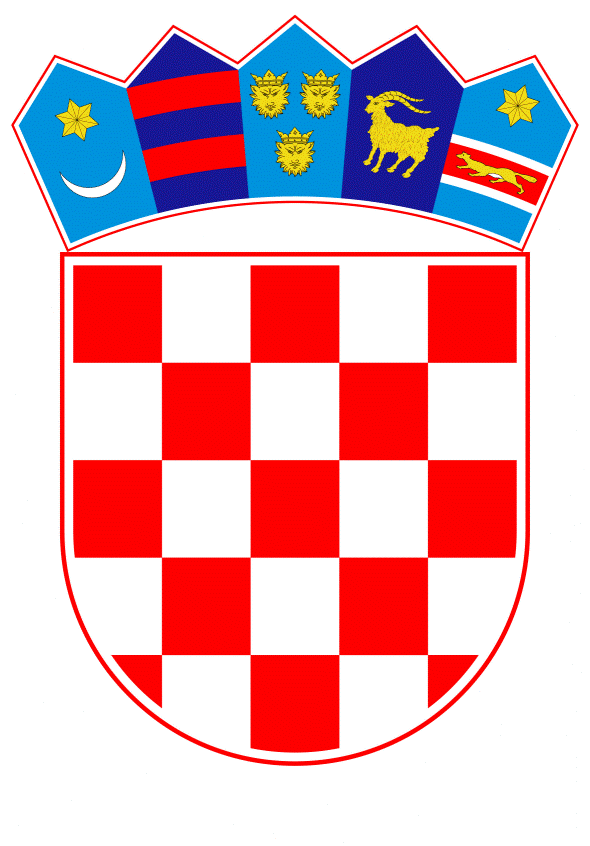 VLADA REPUBLIKE HRVATSKEZagreb, 16. studenoga 2023.______________________________________________________________________________________________________________________________________________________________________________________________________________________________Banski dvori | Trg Sv. Marka 2  | 10000 Zagreb | tel. 01 4569 222 | vlada.gov.hrPRIJEDLOGNa temelju članka 31. stavka 2. Zakona o Vladi Republike Hrvatske („Narodne novine“, broj 150/11., 119/14., 93/16, 116/18. i 80/22.), Vlada Republike Hrvatske je na sjednici održanoj dana ____ 2023., donijela O D L U K Uo donošenju Programa potpore za otočnu infrastrukturu za trženje kao pomoć u lancima opskrbeI.Donosi se Program potpore za otočnu infrastrukturu za trženje kao pomoć u lancima opskrbe (u daljnjem tekstu: Program), u tekstu koji je Vladi Republike Hrvatske dostavilo Ministarstvo poljoprivrede aktom, KLASA: 320-01/23-01/36, URBROJ: 525-06/205-23-8, od 24. listopada 2023.II.Sredstva za provedbu Programa u ukupnom iznosu od 2.000.000,00 eura osiguravaju se u državnom proračunu Republike Hrvatske unutar razdjela 060 Ministarstvo poljoprivrede.III.Zadužuje se Ministarstvo poljoprivrede da na svojim mrežnim stranicama objavi Program.IV.Ova Odluka stupa na snagu danom donošenja.PREDSJEDNIKmr. sc. Andrej PlenkovićKlasa: Urbroj: Zagreb, OBRAZLOŽENJETržnice su prodajni prostori od iznimnog značaja za lokalnu zajednicu. Uz svakodnevnu ponudu svježih i prerađenih poljoprivrednih proizvoda, one su osiguravatelj ekonomske sigurnosti poljoprivrednih proizvođača, posebno malih, lokalnih poljoprivrednika, izvor tradicionalne gastro ponude, ali i značajno turističko odredište svakog mjesta.Tržnice u vlasništvu jedinica lokalne samouprave refleksija su javne potrebe za raznovrsnim tržišnim prostorom i privatnog interesa za plasiranjem različitih prehrambenih i neprehrambenih proizvoda na jednom tržnom prostoru.Jedinice lokalne samouprave prilikom osnivanja, izgradnje i održavanja tržnica, dužne su se pridržavati svih propisa koji se odnose na minimalno tehničke uvjete za obavljanje određene djelatnosti trgovine na tržnicama. Istovremeno, organizacija rada tržnice odraz je potreba stanovništva za određenim proizvodima kao i proizvođača i trgovaca za prostorom za plasman svojih proizvoda.Hrvatski otoci prepoznati su kao prostori posebne kulturne i gastronomske ponude. Također, na području otočne Hrvatske prisutna je značajna ribarska i poljoprivredna tradicija. Povezano s potrebama stanovništva za opskrbom hranom, ali i sve značajnijom turističkom potražnjom, nužno je osigurati adekvatne tržnice koje će u potpunosti udovoljavati potrebe ponude i potražnje neophodne za adekvatno funkcioniranje života na otoku.Pri tome, posebna se pažnja pridaje prostorima za prodaju ribe, radi specifičnih zahtjeva prema objektima za poslovanje s hranom životinjskog podrijetla, ali i prostorima namijenjenim plasmanu proizvoda označnih oznakom za zaštićenu oznaku izvornosti, zaštićenom oznakom zemljopisnog podrijetla ili kao zajamčeni tradicionalni specijalitet kao i one označene kao Hrvatski otočni proizvod.Programom potpore za otočnu infrastrukturu za trženje kao pomoć u lancima opskrbe osigurava se financijska potpora jedinicama lokalne samouprave na hrvatskim otocima za izgradnju ili nadogradnju tržnica na kojima su, među ostalim, osigurani prostori za prodaju ribe te plasman proizvoda označnih oznakom za zaštićenu oznaku izvornosti, zaštićenom oznakom zemljopisnog podrijetla ili kao zajamčeni tradicionalni specijalitet kao i one označene kao Hrvatski otočni proizvod. Time se omogućava adekvatan tržni prostor za plasman poljoprivrednih i ribarskih proizvoda i osigurava pozitivan učinak na daljnje funkcioniranje lokalne zajednice.Program potpore za otočnu infrastrukturu za trženje kao pomoć u lancima opskrbe donosi se na temelju članka 31. stavka 2. Zakona o Vladi Republike Hrvatske („Narodne novine“, broj 150/11., 119/14., 93/16, 116/18. i 80/22.)Sredstva za provedbu Programa u ukupnom iznosu od 2.000.000,00 eura osiguravaju se u Državnom proračunu Republike Hrvatske unutar razdjela 060 Ministarstva poljoprivrede. Provedba Programa propisat će se Pravilnikom, a provodit će ga Ministarstvo poljoprivrede putem javnog poziva. Predlagatelj:Ministarstvo poljoprivredePredmet:Prijedlog Odluke o donošenju Programa potpore za otočnu infrastrukturu za trženje kao pomoć u lancima opskrbe